Resultado da Tomada de PreçosNº20220108S0036HEMUO Instituto de Gestão e Humanização – IGH, entidade de direito privado e sem fins lucrativos, classificado comoOrganização Social, vem tornar público o Resultado da Tomada de Preço, com a finalidade de adquirir bens, insumos ouserviços para o HMI - Hospital Estadual Materno-Infantil Dr. Jurandir do Nascimento, com endereço à Av. Perimetral, s/n,Qd. 37, Lt. 14, sala 01, Setor Coimbra, Goiânia/GO, CEP: 74.530-020.CNPJDESCRIÇÃOQTDVALOR UNITR$ SUB TOTALMA & FE CLINICA MÉDICAParecer Endocrinologista Pediatra para paciente:ELOA VITORIA RODRIGUES NASCIMENTOLTDA - CNPJ:1R$450,00 R$450,0033.394.874/0001-20Total:R$450,00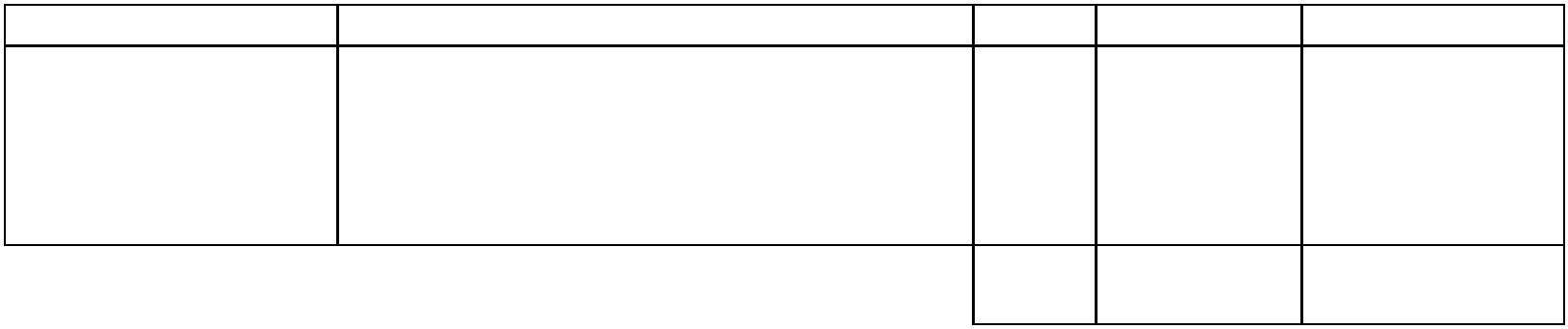 